                                          Отдел по образованию,молодежной политике  и спортуадминистрации Хохольского муниципального района                                          Воронежской области  __________________________________________________________________Приказ«29» января  2019 г.                                                                               № 57Об итогах районной военно-патриотической игры «Зарница»          Во исполнение приказа отдела по образованию, молодежной политике  и спорту Хохольского муниципального района №31  от 17.01.2019 г.  в рамках реализации военно-патриотического направления РДШ  в ознаменование 76-й годовщины освобождения Хохольского района от немецко-фашистских захватчиков в целях гражданско-патриотического воспитания детей и молодёжи  29 января  2019 г. была проведена районная военно-патриотическая игра «Зарница».	Организационно-методическое сопровождение игры «Зарница» осуществляли  МБУ ДО «Дом детского творчества» (Попова ), МБУ «СОК «Хохольский» (Прохоров) и  МКОУ ДО «ДЮСШ» (Смотров).	В игре «Зарница»  приняли участие обучающиеся 10 школ района: МБОУ «Хохольский лицей»,  МБОУ «Хохольская СОШ»,  МКОУ «Новогремяченская СОШ», МБОУ «Гремяченская СОШ»,  МБОУ «Орловская СОШ»,  МКОУ «Устьевская СОШ»,  МКОУ «Староникольская СОШ»,  МБОУ «Костенская СОШ»,  МКОУ «Гремяченская ООШ» и  МКОУ «Архангельская ООШ».В ходе соревнований команды состязались на 5 обязательных этапах и 5 этапах по выбору. Обязательные этапы  включали проверку навыков метания гранаты на дальность и в цель, элементов лыжной подготовки, оказания первой медицинской помощи и знания истории Великой 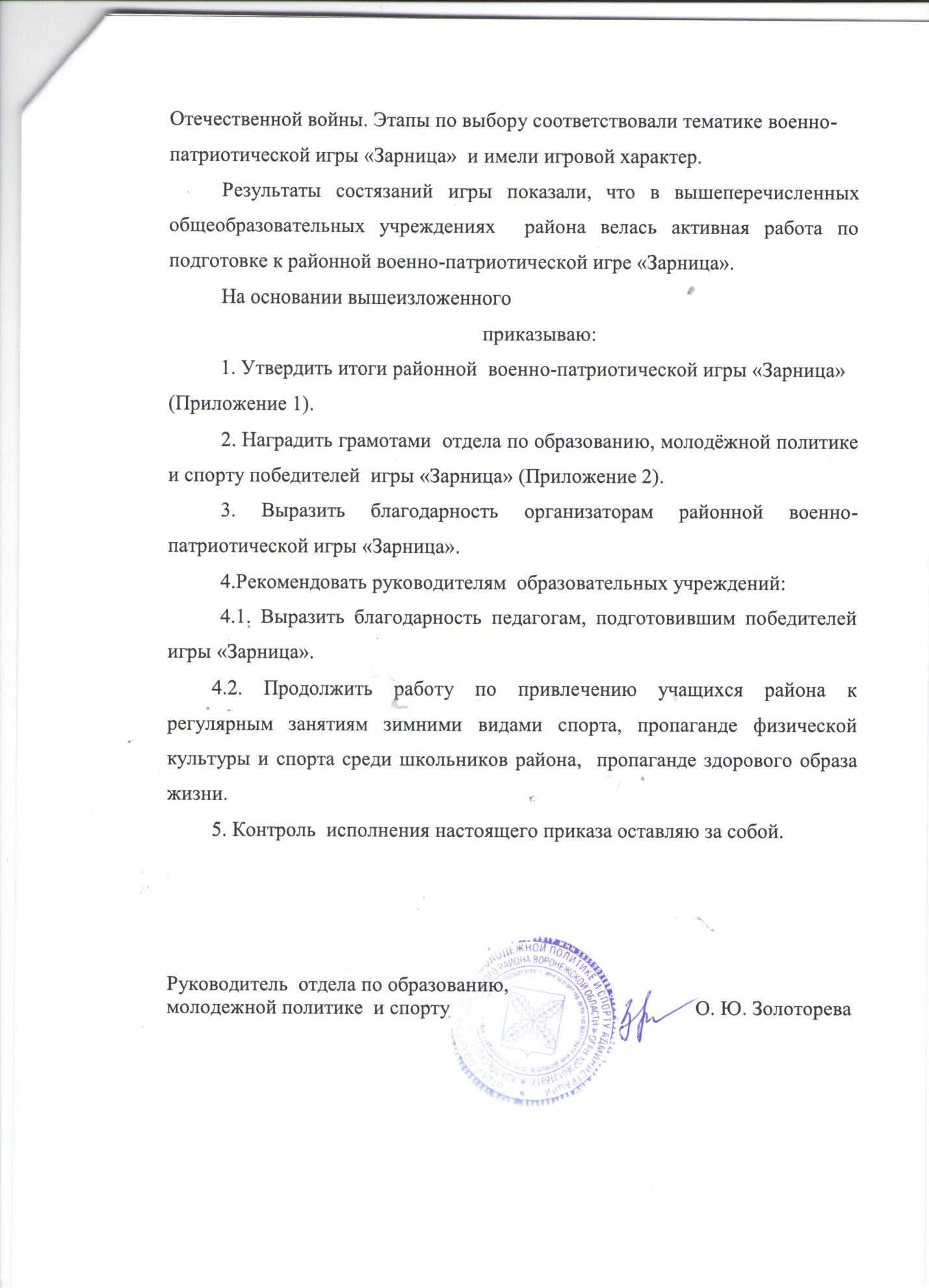 Приложение 1 к приказу №57 от 29 января 2019 гИтоги районной  военно-патриотической игры «Зарница» Приложение 2 к приказу №57 от 29.01.2019 гПобедители районной военно-патриотической игры «Зарница»Тактическая игра «Взятие флага»МКОУ «Архангельская ООШ», руководитель Тарабина А.В. – победитель Общекомандная игра «Зарница»:1 место – МБОУ «Хохольский лицей», руководитель Швайко А.А.2 место – МКОУ «Гремяченская ООШ»», руководитель Жеребятьева М.Ю.3 место – МБОУ «Гремяченская СОШ», руководитель Смотров М.С.3 место – МБОУ «Костёнская СОШ», руководитель Дубов М.И.Победители этапов среди команд, не вошедших в число победителей игры.МКОУ «Устьевская СОШ», руководитель Безрук А.В. – этап «Звания Российской армии»МБОУ «Хохольская СОШ», руководитель Щербинин В.Н. – этап «Кто быстрее»МКОУ «Староникольская СОШ», руководитель Ложкин Н.С. – этап «Медсанбат»МКОУ «Новогремяченская СОШ», руководитель Матвиенко В.И. – этап «Сапёры»МБОУ «Орловская СОШ», руководитель Вербицкий И.Е. – этап «Ледяная переправа»№ШКОЛА№Обязательные этапыОбязательные этапыОбязательные этапыОбязательные этапыОбязательные этапыЭтапы по выборуЭтапы по выборуЭтапы по выборуЭтапы по выборуЭтапы по выборуЭтапы по выборуЭтапы по выборуЭтапы по выборубаллыМесто№ШКОЛА№разведчикиМедсанбатВикторина Меткие штурмовикиштурмовикипесенныйКто быстреетанкодромсапёрыПодносчики боеприпасовЛедяная переправаЭвакуация раненыхЗвания Р/ армиибаллыМесто1МКОУ «Архангельская ООШ»1189544547986382МКОУ «Гремяченская ООШ»126103667310101087923МБОУ «Гремяченская СОШ»131093667979107634МБОУ «Костёнская СОШ»14791064889877635МБОУ «Хохольский лицей»1599101010108810109416МКОУ «Новогремяченская СОШ»16494449710676477МБОУ «Орловская СОШ»1739144881055298МКОУ «Староникольская  СОШ»20610888485566869МКОУ «Устьевская СОШ»2169844106891074410МБОУ «Хохольская СОШ»22594881010685735